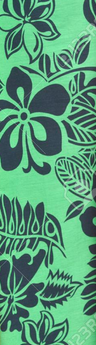 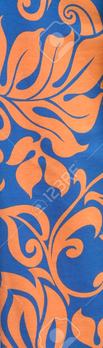 EnglishCook Island MaoriHelloKia OranaPleaseMe ka tika Thank youMeitaki MaataBe quiet (Listen to me)Muteki (Akarongo mai)Get out your books Kiriti mai ta’au puka ki vaoSit downNoo ki raroPut your bag downTuku i ta’au kete puka ki raroRemove the iPodKiriti I ta’au iPodGoodbyeKa KiteStart workAkamata I te angaangaHappy BirthdayKia mataora I toou ra anauangaGreat job!Angaanga meitaki taau I rave!Keep it upAkamaroiroi uatu raiYou’re doing wellTe meitaki ra taau angaangaI’m proud of youNgakau parau tikai au iakoe                 EnglishCook Island MaoriMondayTuesdayWednesdayThursdayFridaySaturday                  SundayMōnitēRu’iruaRu’itoruParaparauVaraireMa’anākai  TāpatiOne TwoThreeFour FiveSixSevenEightNineTenElevenTwentyTwenty-oneThirtyThirty-oneOne hundred         Two thousandta’iruatoru‘ārimaono‘ituvaruivata’i nga’uruta’I nga’uru ma ta’irua nga’ururua nga’uru ma ta’itoru nga’urutoru nga’uru ma ta’i‘ānere  rua tuasaniJanuaryFebruaryMarchAprilMayJuneJulyAugustSeptemberOctoberNovember               DecemberTiānuarePēperuareMāti‘AperirāMēTitūnuTiurai‘Aukute‘OkotopaTepetemaNoema  Titema